Writing ASSESSMENT  Name:   ________________________		Date: ___CLB Competency & Level _Writing – Reproducing Information__CLB 4_	Writing ASSESSMENT  Name:   ________________________		Date: __CLB Competency & Level __Writing – Reproducing Information_CLB 5_	Self-AssessmentName ____________________			Date: ___________________Task:  Reproducing information from the Leisure Guide.  Directions:  Please answer the questions below.1.  Do you think you completed this task well?    Yes	       I don’t know    		 No2.  Is there a part of this task that was difficult for you?  What was it?  _____________________________________________________________________3.  Did you learn anything from doing this task?    Yes      No       If yes, what did you learn?  ______________________________________________________________Self-AssessmentName ____________________			Date: ___________________Task:  Reproducing information from the Leisure Guide.  Directions:  Please answer the questions below.1.  Do you think you completed this task well?    Yes	       I don’t know    		 No2.  Is there a part of this task that was difficult for you?  What was it?  _____________________________________________________________________3.  Did you learn anything from doing this task?    Yes      No       If yes, what did you learn?  ______________________________________________________________Name _____________________________		Date _______________Writing Assessment – Reproducing Information	Leisure Guide	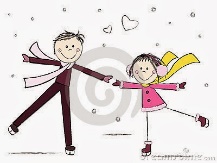 (CLB 4)Directions:  Turn to page 13 in your Leisure Guide.  Look for the two programs below and copy the information for each program.  Copy the description, fee, course code, location, address, and date/time information.  Be sure to re-read your work and check for spelling and punctuation.1. running amok - 4-5 years    active start________________________________________________________________________________________________________________________________________________________________________________________________________________________________________________________Fee:  ____________________			_________________________________________________________________________________________	_____________		______________		___________2. mini-soccer – 4-5 years    active start________________________________________________________________________________________________________________________________________________________________________________________________________________________________________________________Fee:  _____________________			_______________________Bairdmore School:_______________________________________________        _____________	______________		_________Which program would you prefer to enrol your child in?  Why? _____________________________________________________________________________Name _____________________________		Date _______________Writing Assessment – Reproducing Information	Leisure Guide	(CLB 5)Directions:  Turn to page 24 in your Leisure Guide.  Find the ad for music lessons at Long and McQuade.  Long and McQuade is a music store on Pembina Hwy.  Your task: Your neighbour has an 8 year old son that she wants to register in music lessons.  You see this ad and want to tell her about it.  Choose four or five important points to tell your neighbour.  Please write your answers in whole sentences.  Be careful of spelling, punctuation, and subject/verb agreement, too._______________________________________________________________________________________________________________________________________________________________________________________________________________________________________________________________________________________________________________________________________________________________________________________________________________________________________________________________________________________________________________________________________________________________________________________________________________________________________________________________Real World Task:  Copy information on 2 programs in the Leisure Guide for a friend’s use.  Then decide which program you like better.  Real World Task:  Copy information on 2 programs in the Leisure Guide for a friend’s use.  Then decide which program you like better.  Real World Task:  Copy information on 2 programs in the Leisure Guide for a friend’s use.  Then decide which program you like better.  Real World Task:  Copy information on 2 programs in the Leisure Guide for a friend’s use.  Then decide which program you like better.  Part A. The whole task was:          _____        achieved well – reader can understand the important points (2)        _____        needs some work – some important info has been left out (1)        _____        not achieved – did not understand task (0)Part A. The whole task was:          _____        achieved well – reader can understand the important points (2)        _____        needs some work – some important info has been left out (1)        _____        not achieved – did not understand task (0)Part A. The whole task was:          _____        achieved well – reader can understand the important points (2)        _____        needs some work – some important info has been left out (1)        _____        not achieved – did not understand task (0)Part A. The whole task was:          _____        achieved well – reader can understand the important points (2)        _____        needs some work – some important info has been left out (1)        _____        not achieved – did not understand task (0)Can’t do yet(0)Can do frequently(1)Can do most or all of the time(2)Part B.  Criteria of the task: Use adequate punctuation and capitalizationCopy neatly with enough good spellingInclude important information with no major words or parts left out Choose a program and give a reason for your choiceTotal _______ / 10Rating Scale:  0-4 – not working at this level yet     5 – beginning to work at this level                                   6 – developing    7 – satisfactory    8 -10 – more than satisfactoryTotal _______ / 10Rating Scale:  0-4 – not working at this level yet     5 – beginning to work at this level                                   6 – developing    7 – satisfactory    8 -10 – more than satisfactoryTotal _______ / 10Rating Scale:  0-4 – not working at this level yet     5 – beginning to work at this level                                   6 – developing    7 – satisfactory    8 -10 – more than satisfactoryTotal _______ / 10Rating Scale:  0-4 – not working at this level yet     5 – beginning to work at this level                                   6 – developing    7 – satisfactory    8 -10 – more than satisfactoryComments SectionComments SectionComments SectionComments SectionTeacher - Something you did very well:Teacher - Something to work on for next time:Real World Task:  Copy information from an ad in Leisure Guide for a friend’s use.Real World Task:  Copy information from an ad in Leisure Guide for a friend’s use.Real World Task:  Copy information from an ad in Leisure Guide for a friend’s use.Real World Task:  Copy information from an ad in Leisure Guide for a friend’s use.Part A. The whole task was:      _____        achieved well – includes enough info for reader to understand (2)    _____        needs some work – info is not clear or not enough was included (1)    _____        not achieved – did not understand task (0)Part A. The whole task was:      _____        achieved well – includes enough info for reader to understand (2)    _____        needs some work – info is not clear or not enough was included (1)    _____        not achieved – did not understand task (0)Part A. The whole task was:      _____        achieved well – includes enough info for reader to understand (2)    _____        needs some work – info is not clear or not enough was included (1)    _____        not achieved – did not understand task (0)Part A. The whole task was:      _____        achieved well – includes enough info for reader to understand (2)    _____        needs some work – info is not clear or not enough was included (1)    _____        not achieved – did not understand task (0)Can’t do yet(0)Can do frequently(1)Can do most or all of the time(2)Part B.  Criteria of the task: Includes important points written in whole sentencesDetails are accurateMessage is clear and vocabulary adequateGood control of simple grammar (S/V agreement)Total _______ / 10Rating Scale:  0-4 – not working at this level yet     5 – beginning to work at this level                                   6 – developing    7 – satisfactory    8 -10 – more than satisfactoryTotal _______ / 10Rating Scale:  0-4 – not working at this level yet     5 – beginning to work at this level                                   6 – developing    7 – satisfactory    8 -10 – more than satisfactoryTotal _______ / 10Rating Scale:  0-4 – not working at this level yet     5 – beginning to work at this level                                   6 – developing    7 – satisfactory    8 -10 – more than satisfactoryTotal _______ / 10Rating Scale:  0-4 – not working at this level yet     5 – beginning to work at this level                                   6 – developing    7 – satisfactory    8 -10 – more than satisfactoryComments SectionComments SectionComments SectionComments SectionTeacher - Something you did very well:Teacher - Something to work on for next time: